DAFTAR PUSTAKAAli Sadikin, Afreni Hamidah (2020). Pembelajaran Daring di Tengah Wabah Covid-19, Jurnal BIODIK (Diakses, 03 Desember 2020)Anderson, Monica. 2015. Technology Device Ownership. Pew Research Center http://www.pewinternet.org/2015/10/29/technologydevice-ownership- 2015 (Diakses 11 Agustus 2020)Anonim. (2005). Kamus Besar Bahasa Indonesia. Jakarta: Balai PustakaBlatner, Adam (2006), sociodrama as a powerful tool in higher education, USA research Journal vol. 28, no. 3,  p. 30Buzan, tony (2004). The Power Of Social Intelligence Sepuluh Cara Jadi orang yang Pandai Bergaul. Jakarta: PT. Gramedia Pustaka Utama.Cetin, P.S., Dogan, N., & Kutluca, A. Y. (2014). The quality of pre-service science teachers’ argumentation: Influence of content knowledge. Journal of Science Teacher Education, 25, 309-331Chaplin, J. P. (2011). Kamus Lengkap Psikologi, Jakarta: Rajawali PersChildren’s Social Intelligence through Social Education Programs University of Western Sydney pp: 23-60Corey, Gerald (2012). Theory And Practice Of Group Counseling. United State: The Thompson CorporationCrowe, dkk (2012) Journal of Human Services, 1, p41-55. 15pDarmawani Evia (2012) Tesis “ Model bimbingan Kelompok dengan Metode Sosiodrama untuk meningkatkan Motivasi dan Disiplin Peserta didik SMA Olahraga. UPIDedi, Priawan. (2016). Pengaruh Penggunaan Smarthphone Bagi Kalangan Pelajar (online), (http://dedipriawan.blogspot.co.id/2016/05/makalah- pengaruh-penggunaan-smarthphone. Html, diakses 14 april 2019)Diane M. Haleem, PhD, RN, and Justin Winters, MEd, BS , A Sociodrama: An Innovative Program Engaging College Students to Learn and Self-Reflect About Alcohol Usejcap , g 24 (2011) 153–16Dihan, F. N (2010) Smarthphone: Antara Kebutuhan dan E-Lifestyle, 1 (semnasIF), E-315)Dimyati dan Mudjiono, (2009), Belajar dan Pembelajaran, Jakarta : Rineka Cipta Djamarah, S. B., (2008), Psikologi Belajar, Jakarta : Rineka CiptaDiane M. Haleem, PhD, RN, and Justin Winters, MEd, BS , A Sociodrama: An Innovative Program Engaging College Students to Learn and Self-Reflect About Alcohol Usejcap , g 24 (2011) 153–16Djamarah, S. B. dan Aswan Zain, 2010. Strategi Belajar, Jakarta : Rineka Cipta Dowsell & Chessor .(2014). Socially Skilled-Successful Students: ImprovingDr. Adjat Wiratma, https://www.inews.id/news/nasional/belajar-dari-covid-19- new-normal- pendidikan ?page=all (Diakses 23 Agustus 2020)Eckloff, Maurine etc. (2006), Using Sociodrama to Improve Comunication and Understaning. A Review of General Samantics, Vol. 63 No.3Faisal Faliyandra (2019), Tri Pusat Kecerdasan Sosial, CV. Literasi Nusantara AbadiGardner, H. (2009). Frames of Mind: The Theory of Multiple IntellegencesHartinah, Siti. (2009). Konsep Dasar Bimbingan Kelompok. Bandung : PT. Refika AditamaHaryati A., dkk. (2017). Model Bimbingan Kelompok Teknik Sosiodrama untuk Meningkatkan Empati Peserta didik SMP, Universitas Negeri Semarang, Indonesia Jurnal Bimbingan Konseling JUBK 6 (1)Hastin Budisiwi, Dino Rozano, Deni Purwanti. (2016). Upaya Peningkatan Motovasi Belajar Melalui Layanan Bimbingan Kelompok Dengan Pendekatan Behavioristik, Jurnal Penelitian Tindakan Bimbingan dan Konseling, Vol. 2, No. 1, Bimbingan Konseling UPS Tegal, Jawa TengahHayuni & Flurentin, (2016). Pengembangan Panduan Sosiodrama untuk Meningkatkan Kepedulian Sosial Peserta didik SMP, Jurnal Kajian Bimbingan dan Konseling, Universitas Negeri Malang, hlm. 118—125Hidayat, S.& Mustikasari. (2014). Kecanduan Penggunaan Smartphone dan. Kualitas Tidur pada Mahasiswa FIK UI. Jurnal. Fakultas Ilmu Kedokteran (Diakses 19 Agustus 2020)Jihan Alfishiya Reishqitha, Sitti Hartinah, Mulyani. (2022). Bimbingan Karir Dengan Pendekatan Refarming Dalam Mengingkatkan Minat Studi Lanjut. Jurnal Seminar Nasional Bimbingan Konseling. Universitas Pancasakti TegalNurihsan, Ahmad Juntika. (2006). Bimbingan Dan Konseling Dalam Berbagai Latar Belakang Kehidupan. Bandung. PT. Refika AditamaOkoiye, O.E. dan Anusiem (Okoiye & Anusiem, 2017) tentang “Reflective Counselling Technique and Emotional Intelligence Training in Managing Expressed Performance-Anxiety of Trainee Counsellors in South-South Nigeria” (Jurnal International)Panduan Operasional Penyelenggaraan Bimbingan dan Konseling Sekolah Menengah Atas (SMA). 2016. Ditjen Guru Dan Tenaga Kependidikan KemdikbudPermendikbud No. 111 Tahun 2014 Tentang Bimbingan dan Konseling pada Pendidikan Dasar dan Pendidikan Menengah. (2014). Jakarta: Menteri Pendidikan dan Kebudayaan Republik IndonesiaPrayitno. (2006). Pedoman Khusus Bimbingan dan Konseling. Jakarta: Depdiknas Rahim, Maryam dkk (2017) Jurnal ilmiah dalam Implementasi Kurikulum Bimbingan dan KonselingRatna, Lilis. (2012). Teknik-teknik Konseling. Yogyakarta DeepublishRiki Maulana (2016) Jurnal Psikologi Pendidikan dan Konseling tentang Pengembangan model bimbingan kelompok berbasis islami untuk meningkatkan kecerdasan sosial peserta didik SMKSyifa Nur Fadilah, Layanan Bimbingan Kelompok dalam Membentuk Sikap Jujur Melalui Pembiasaan, Jurnal Bimbingan dan Konseling Islam, 3, No. 2, (2019)ANGKET PENGARUH BIMBINGAN KELOMPOK TEKNIK SOSIODRAMA UNTUK MENGURANGI PERILAKU ADIKTIF SMARTPHONE PADA PESERTA DIDIK KELAS XI MAN 2 CIREBONPetunjuk Pengisian Angket Didalam angket ini ada beberapa pertanyaan yang harus anda jawab. Pilihlah pada jawaban yang anda anggap paling tepat dan paling sesuai dengan diri anda. Adapun jawaban tersebut terdiri dari : SS 			: Sangat Setuju S 			: Setuju RG			: Ragu-Ragu TS 			: Tidak Setuju STS 	: Sangat Tidak Setuju 3. Dalam setiap peryataan tidak ada jawaban yang benar maupun salah, jadi sebisa mungkin anda pilih adalah jawaban yang paling tepat dan yang paling sesuai dengan Saudara. 4. Jawaban yang anda berikan terjamin kerahasiaannya. Jawaban anda merupakan informasi yang sangat berarti, oleh karena itu kelengkapan pengisian angket dan kejujuran dalam menjawab pertanyaan-pertanyaan sangat peneliti harapkan. Kerjakan setiap pernyataan dengan teliti dan jangan ada yang tertinggal. 5. Terimakasih banyak atas kesediaannya meluangkan waktu dan berkenan memberikan jawaban pada angket yang telah disediakan.S E L A M A T  M E N G E R J A K A NNama	: Jenis Kelamin	:Umur	: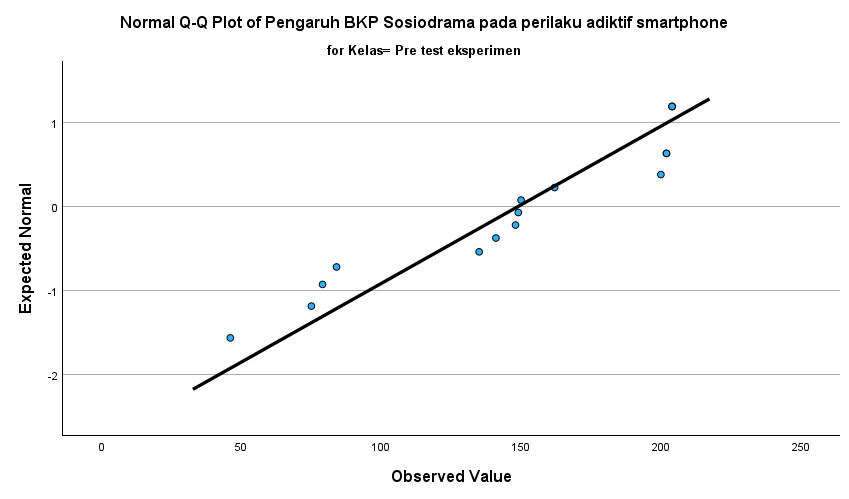 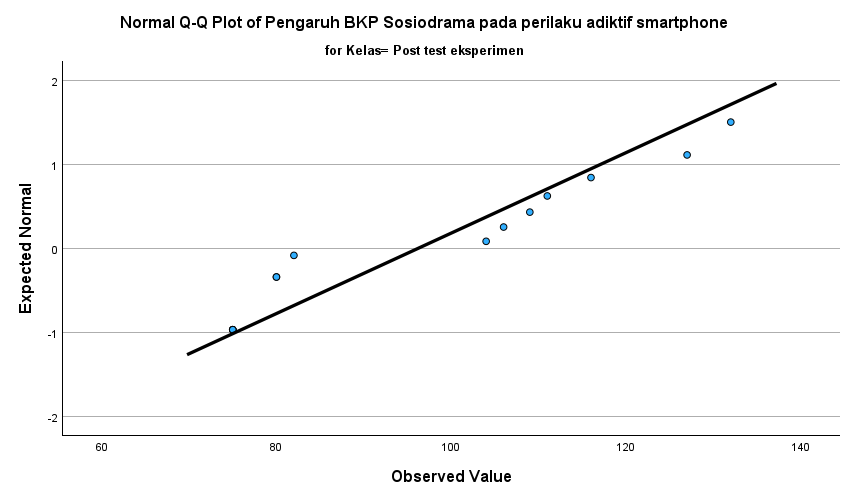 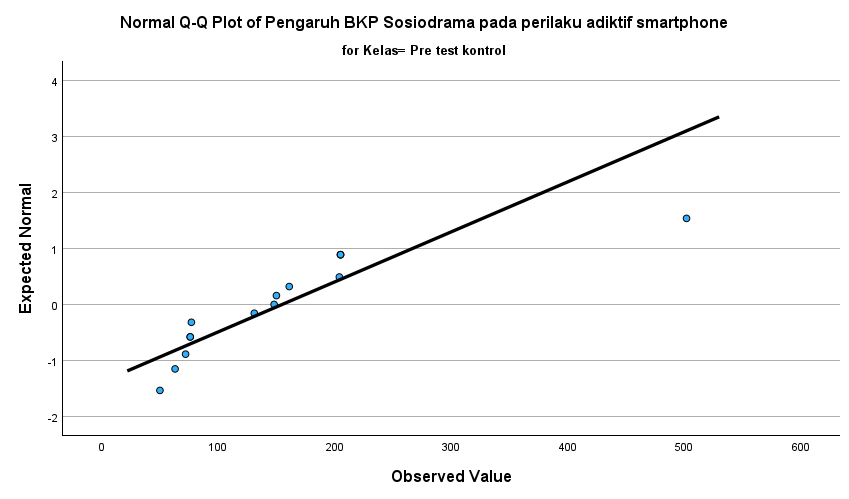 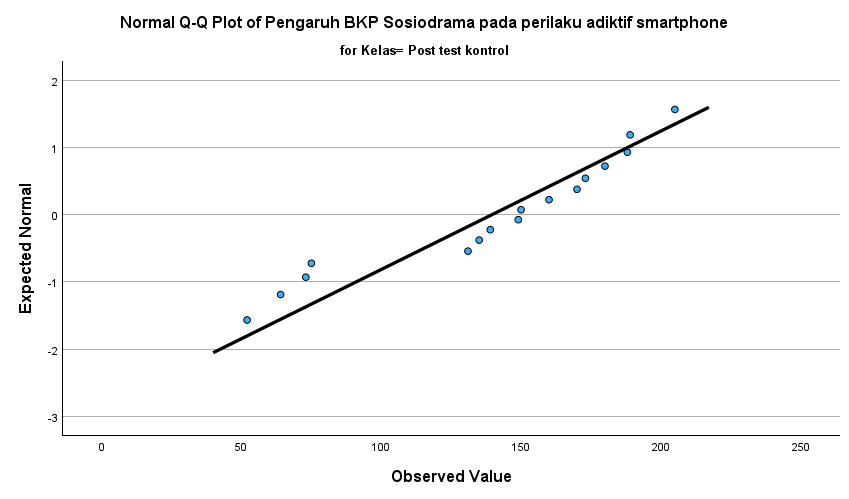 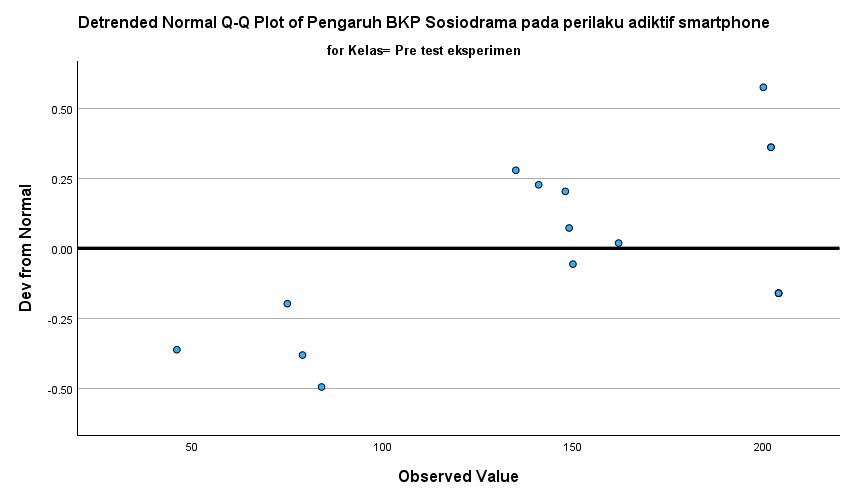 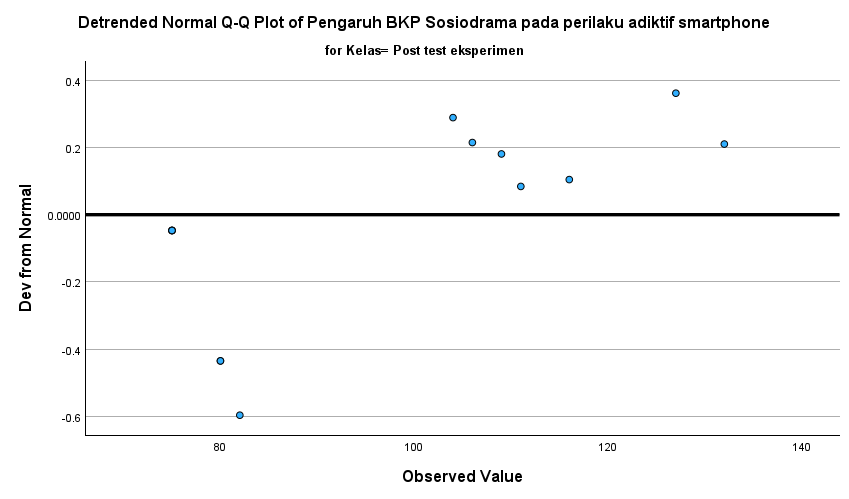 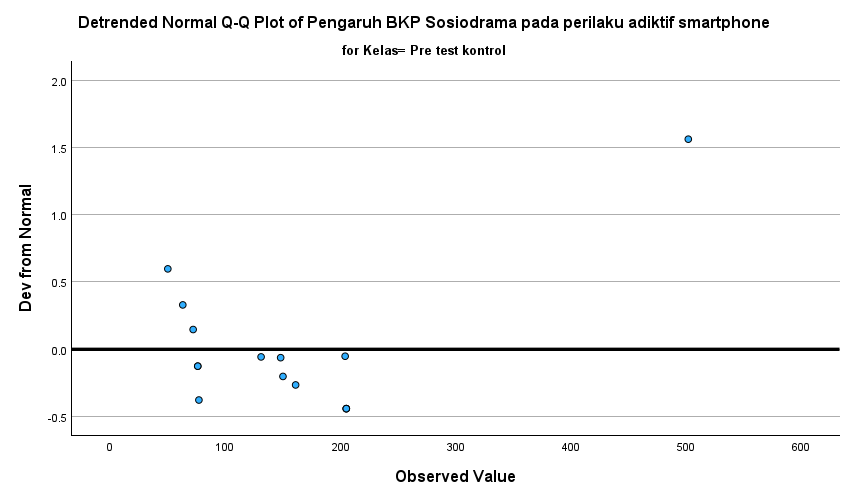 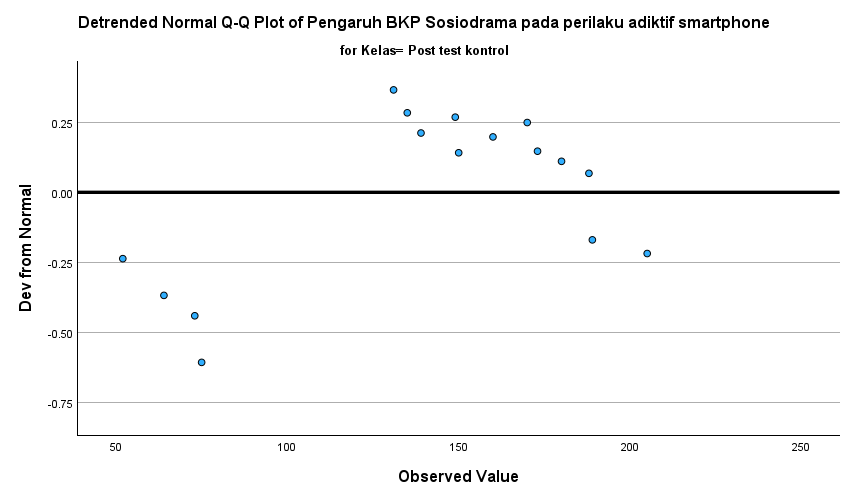 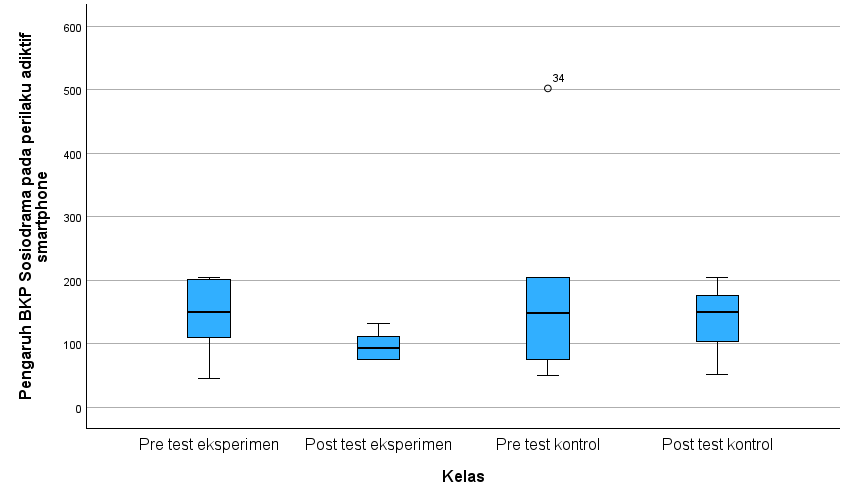 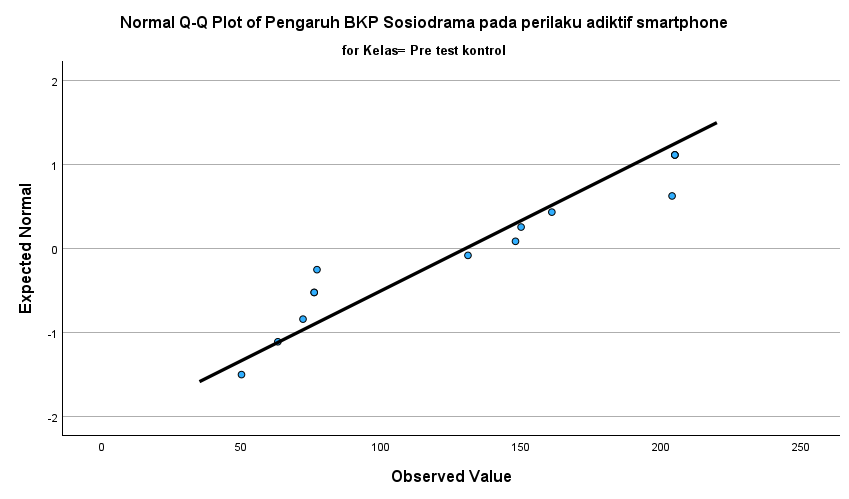 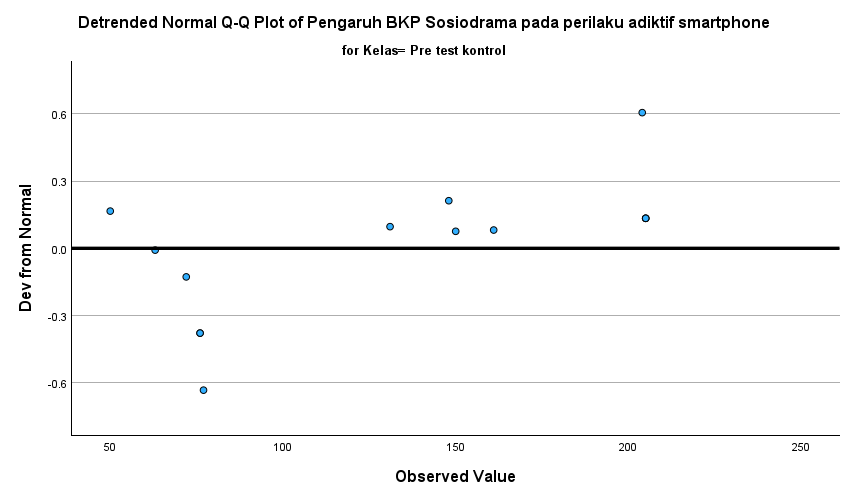 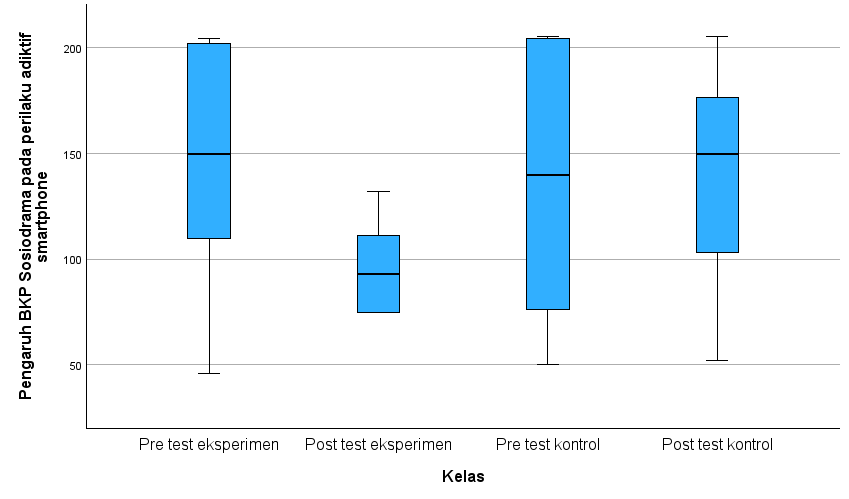 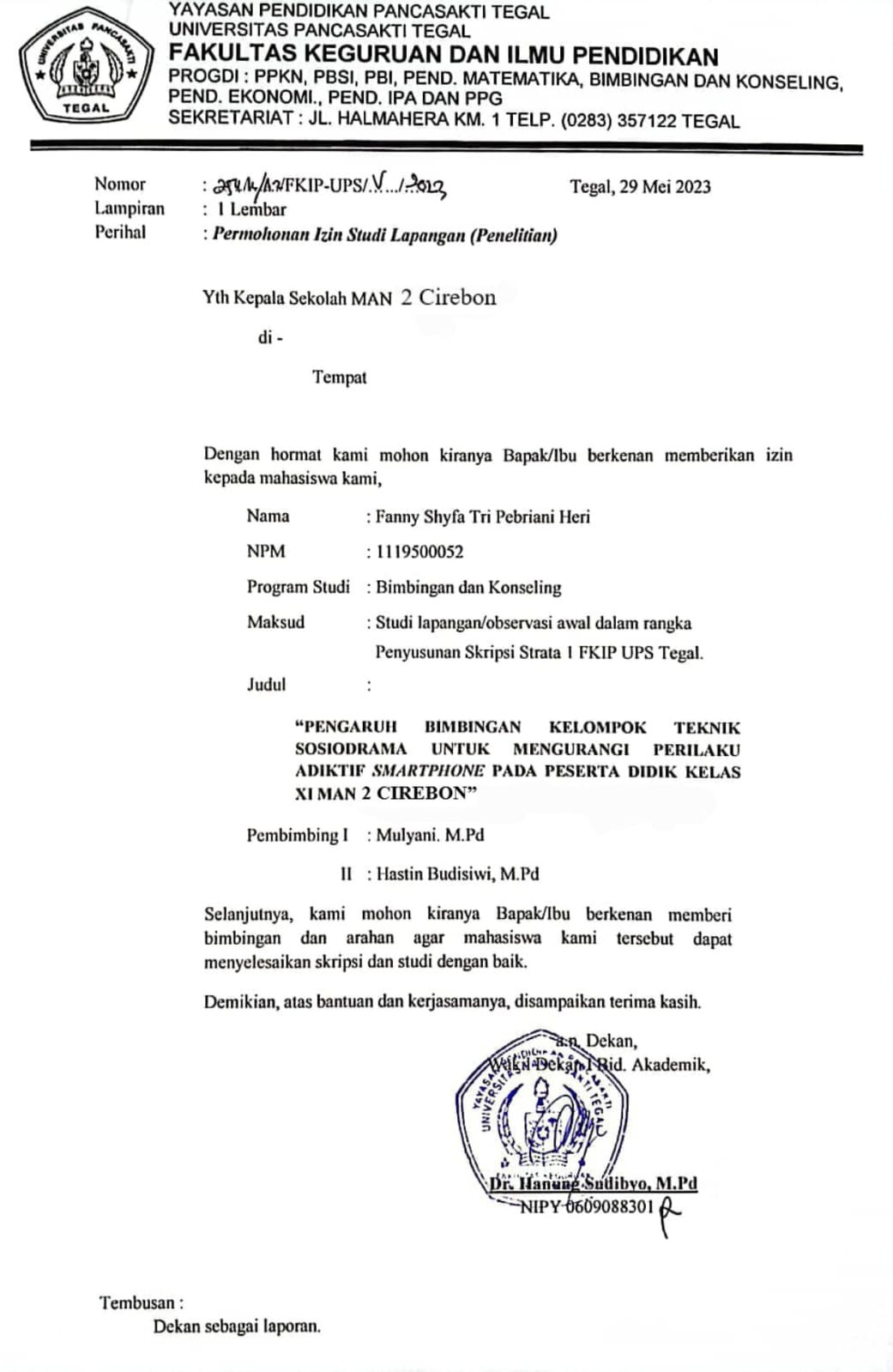 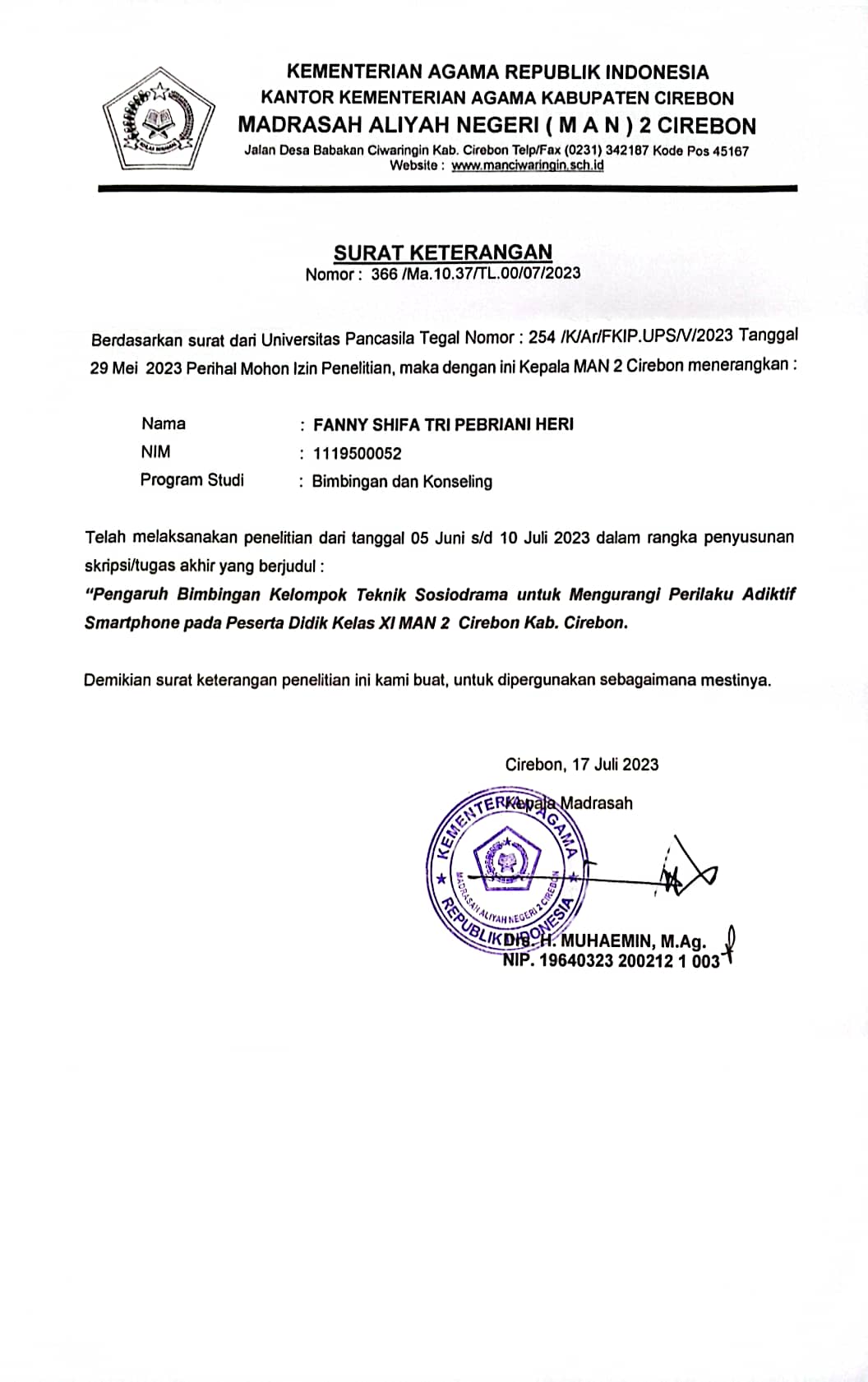 LAMPIRAN-LAMPIRANRENCANA PELAKSANAAN LAYANAN (RPL) BIMBINGAN DAN KONSELINGRENCANA PELAKSANAAN LAYANAN (RPL) BIMBINGAN DAN KONSELINGRENCANA PELAKSANAAN LAYANAN (RPL) BIMBINGAN DAN KONSELINGMATERI PENGERTIAN SMARTPHONEPertemuan 1A. Pengertian Apa itu smartphone? Smartphone adalah sebuah perangkat telekomunikasi elektronik yang mempunyai kemampuan dasar yang sama dengan telepon fixed line sehingga konvesional namun dapat dibawa keman-mana ( portable ) dan tidak perlu disambungkan dengan jaringan telepon menggunakan kabel ( nirkabel, wireless ). B. Sejarah Perkembangan SmartphoneTeknologi smartphone pertama kali diperkenalkan pada tanggal 3 April 1973. Komunitas bisnis telefon bergerak mengingatnya sebagai hari lahirnya smartphone. Saat itu untuk pertama kalinya pembicaraan jarak jauh dengan perangkat telefon bergerak portable dilakukan. Yang pertama kali mencobanya adalah Martin Cooper, General Manajer Divisi Sistem Komunikasi Motorola. Ide smartphone datang dari Cooper yang bermimpi untuk membuat alat komunikasi yang fleksibel. Ia menginginkan untuk dapat keluar dari keterbatasan telefon tetap (fixed phone). smartphone Mr. Cooper ini memiliki berat hampir 1 kg dengan ukuran tinggi 33 cm. Sebagai teknologi baru, smartphone tersebut tidak langsung dijual ke masyarakat. Perlu waktu sampai 10 tahun sampai tersedia layanan komersial telefon bergerak. Tepatnya pada tahun 1983, ketika Motorola memperkenalkan Dyna TAC 8000X. Inilah smartphone pertama yang mendapat izin dari Federal Communications Commission) FCC dan bisa dipergunakan untuk tujuan komersial. FCC adalah badan pemerintah di AS yang mengatur semua regulasi menyangkut penyiaran (broadcasting) dan pengiriman sinyal radio atau televisi lewat gelombang udara. smartphone ini tersedia di pasaran pada bulan April 1983. Beratnya sekira 16 ons atau 1/5 kg. Dijual dengan harga 3.500 Dolar AS atau sekira Rp 30-an juta. C. Fungsi smartphoneSaat ini di Indonesia dapat kita saksikan begitu besar pengaruh kemajuan teknologi terhadap nilai-nilai kebudayaan yang di anut masyarakat, baik masyarakat perkotaan maupun pedesaan (modernisasi). Tentu kemajuan teknologi ini menyebabkan perubahan yang begitu besar pada kehidupan umat manusia dengan segala peradaban dan kebudayaannya. Perubahan ini juga memberikan dampak yang begitu besar terhadap nilai-nilai yang ada di masyarakat. Khususnya masyarakat dengan budaya dan adat ketimuran seperti Indonesia. Kemajuan teknologi seperti televisi, telepon dan smartphone, bahkan internet bukan hanya melanda masyarakat kota, namun juga telah dapat dinikmati oleh masyarakat di pelosok-pelosok desa. Akibatnya, segala informasi baik yang bernilai positif maupun negatif, dapat dengan mudah di akses oleh remaja. Saat ini dapat kita lihat betapa kemajuan teknologi telah mempengaruhi gaya hidup dan pola pikir remaja. Mereka banyak berinteraksi dengan teknologi seperti televisi, smartphone ataupun internet. Dan juga secara pengaruh, merekalah yang paling rentan terkena pengaruh/dampak negatif dari teknologi tersebut. Sesungguhnya smartphone sangat penting bagi para remaja, karena dengan smartphone tersebut, para remaja bisa lebih mudah dan lancar untuk berkomunikasi, akan akan tetapi ternyata smartphone bisa menjadi barang yang bahaya ketika ternyata smartphone tersebut disalahgunakan oleh anak untuk hal-hal yang negative MATERI DAMPAK SMARTPHONEPertemuan 2Dampak smartphone Remaja zaman sekarang sudah banyak yang mempunyai smartphone dan tiada hari tanpa memegang smartphone terasa tidak enak karena smartphone dapat di pergunakan sebagai alat komunikasi, dan sebagai alat yang dapat menyimpan file-file yang sangat berharga. smartphone pada umumnya digunakan untuk berkomunikasi, tapi banyak juga remaja yang sering menyalahgunakannya, misalnya untuk melihat hal-hal yang semestinya tidak patut mereka lihat. Berikut ini adalah dampak smartphone:1. Dampak Positif Mempermudah komunikasi. Menambah pengetahuan tentang perkembangan teknologi. Memperluas jaringan persahabatan. 2. Dampak Negatif Mengganggu Perkembangan Dengan canggihnya fitur-fitur yang tersedia di smartphone seperti : kamera, permainan (games) akan mengganggu siswa dalam menerima pelajaran di sekolah? Tidak jarang mereka disibukkan dengan menerima panggilan, sms, miscall dari teman mereka bahkan dari keluarga mereka sendiri. Lebih parah lagi ada yang menggunakan smartphone untuk mencontek (curang) dalam ulangan. Bermain game saat guru menjelaskan pelajaran dan sebagainya. Kalau hal tersebut dibiarkan, maka generasi yang kita harapkan akan menjadi budak teknologi. Efek radiasi Selain berbagai kontroversi di seputar dampak negatif penggunaannya, penggunaan smartphone juga berakibat buruk terhadap kesehatan, ada baiknya siswa lebih hati-hati dan bijaksana dalam menggunakan atau memilih smartphone, khususnya bagi peserta didik. Jika memang tidak terlalu diperlukan, sebaiknya jangan diberi kesempatan menggunakan smartphone secara permanen. Rawan terhadap tindak kejahatan. Karena pelajar merupakan salah satu target utama dari pada penjahat. Sangat berpotensi mempengaruhi sikap dan perilaku siswa. Jika tidak ada kontrol dari guru dan orang tua. smartphone bisa digunakan untuk menyebarkan gambar-gambar yang mengandung unsur porno dan sebagainya yang sama sekali tidak layak dilihat seorang pelajar. Pemborosan Dengan mempunyai smartphone, maka pengeluaran kita akan bertambah, apalagi kalau smartphone hanya digunakan untuk hal-hal yang tidak bermanfaat maka hanya akan menjadi pemborosan saja. E. Contoh penyalahgunaan smartphone pada peserta didikMengangu perkembangan peserta didikDengan canggihnya fitur-fitur yang tersedia di smartphone seperti: kamera, permainan (games) akan mengganggu siswa dalam menerima pelajaran di sekolah. Efek radiasi Selain berbagai kontroversidi seputar dampak negatif penggunaanya, penguna smartphone juga berakibat buruk bagi kesehatan, ada baiknya siswa lebih berhati-hati dan bijaksana dalam menggunakan smartphone.MATERI PENCEGAHAN SMARTPHONEPertemuan 3 Cara pencegahan Berikut ini adalah beberapa tindakan yang bisa menghindari penyalah gunaan smartphone: Menolak ajakan teman untuk menyimpan maupun melihat hal-hal yang meyangkut pornoaksi dan pornografi. Tidak membawa smartphone ke sekolah atau mematikan handphone saat pelajaran berlangsung agar tidak mengganggu konsentrasi belajar. Ketika berada dirumah sebaiknya mengatur waktu sebaik-baiknya antara belajar dan menggunakan smartphone. Belajar sebaik mungkin agar tidak sampai menggunakan smartphone saat ujian. Menghindari mengakses situs porno atau mendownload konten-konten porno dari smartphone. Menggunakan smartphone jika diperlukan dan untuk hal-hal yang penting saja. Memperbanyak konten-konten religi pada smartphone. Memberi kode pengaman pada smartphone jika diperlukan. Sumber: https://brainly.co.id 	https://sman3wng.sch.id 	https://repository.unpas.ac.idSKENARIO PELAKSANAAN SOSIODRAMAA. Tema : Dampak kecanduan HpB. Tujuan Bimbingan Kelompok : Agar peserta didik memahami tentang dampak dari kecanduan HpC. Pemeranan Tokoh:Siswa 1 : Baik, sabarSiswa 2 : Egois, pemarahSiswa 3 : Suka menolongSiswa 4 : Peduli temanSiswa 5 : BijaksanaD. Sinopsis CeritaDidalam kelas Siswa 2 tengah asyik bermain medsos di ponselnya sejak bel istirahat berbunyi. Karena terlalu asyik dengan ponselnya Siswa 1 yang duduk disamping Siswa 2 diabaikan, seperti tidak ada orang lain. Siswa 1 berdiri dari kursinya untuk pergi ke toilet tetapi baru melangkah dari kursinya tiba-tiba kaki Siswa 1 tersandung dan keningnya kena ujung meja. Siswa 1 menjerit kesakitan karena keningnya berdarah, sementara Siswa 2 yang asyik bermain HP tidak peduli temannya kesakitan. Kemudian Siswa 3 buru-buru membantu Siswa 1 sementara Siswa 4 dan Siswa 5 menegur Siswa 2 yang asyik bermain ponsel agar lebih peduli dengan orang disekitarnya, Siswa 2 menyesal dan minta maaf kepada Siswa 1.E. Skenario Pelaksanaan SosiodramaPada jam kosong Siswa 2 asyik bermain medsos di HP yang dia bawa dari rumah. Teman yang duduk di kursi sebelah Siswa 2 diam di abaikan.Siswa 1 : “temenin saya ke toilet yuuk….!!”Siswa 2 : ( diam tidak menjawab)Siswa 1 : “Ya sudah… saya sendiri saja. ( beranjak dari kursinya untuk pergi ke toilet, tetapi tiba-tiba…)Siswa 1 : “ Aduuuh….”( menjerit kesakitan )Siswa 3 : “ kamu tidak apa-apa?….sini saya bantu ( membantu santi duduk dikursi)Siswa 4 : “ dahi kamu berdarah !”Siswa 5 : “ayo tolongin, Bawa santi ke-UKS !!Siswa 3 : “ eh jangan, tidak mungkin berjalan ke-UKS dengan darah mengucur seperti ini nanti murid yang lain malah ribut, ada kotak P3k di meja guru saya ambil dulu ya (mengambil kotak P3k dan mulai mengobati santi)Siswa 4 : “ (melirik kepada siswa 2) hey…. !! kenapa kamu diam saja bukannya ikut membantu?”Siswa 2 : (masih sibuk dengan ponselnya)Siswa 4 : “ Hey….(mencolek lengan) kenapa sih kamu tuuuh!!”Siswa 2 : “ Kenapa, apanya???”Siswa 4 : “ Kamu ga lihat teman mu jatuh…Liat, kasihan tauuuu…”Siswa 2 : “ Kok kamu nyalahin saya?”Siswa 4 : “ Saya gak nyalahin kamu, saya Tanya kenapa pas teman mu jatuh di depan kamu gak langsung ditolongin??”Siswa 2 : “ Kan saya lagi main HP jadi gak tau!”Siswa 4 : “ HP terusss…HP terussss, sampe temennya jatuh juga ga peduli !!”Siswa 2 : “ Kok kamu nyolot siih… (pembicaraan langsung terpotong)”Siswa 3 : “ sudah jangan bertengkar”Siswa 4 : “ lagian jadi orang keterlaluan banget”Siswa 2 : “ biarinn”Siswa 5 : (berbicara kepada siswa 2) “ dia tuh Cuma mau ngasih tau kamu, kalo ada orang minta tolong itu ditolongin bukannya main Hp terus, Liat temen kamu jatuh di depan kamu dan cedera masa kamu diem aja ?”Siswa 2 : “ Kan saya udah bilang, saya ga tau kalo dia jatuh”Siswa 4 : “ Terus kamu juga ga denger dari tadi kita teriak minta tolong?!Siswa 2 : (terdiam)Siswa 4 : “ Pasti kamu denger kan? Tapi malah diem aja, Lain kali kalo dia kenapa-napa jangan ditolongin biarin aja…..”Siswa 2 : “ Kok kamu gitu sih…”Siswa 1 : “ udah, saya baik-baik aja kok…”Siswa 4 : “ Biar tau rasa…!!”Siswa 5 : “ Nah kan tau gimana rasanya saat kita lagi kenapa-napa malah ga dipeduliin sama orang-orang, Bayangin kamu yang cedera terus minta tolong ga ada yang mau nolongin kamu, rasanya ga enak, kita hidup di dunia ini ga sendiri masih ada orang lain jadi jangan mementingkan diri sendiri aja , sesama manusia harus saling tolong menolong apalagi temen kamu, Lain kali main HP juga harus liat situasi dan kondisi”Siswa 2 : “ Ya sudah saya minta maaf”Siswa 5 : “ Minta maafnya sama dia jangan sama saya”Siswa 2 : “saya minta maaf ya sudah mengabaikan kamu tadi, saya keasyikan main HP sampai tidak sempat membantu kamu, saya tau saya egois benar kata juna saya hidup didunia ini tidak sendiri kapanpun saya pasti membutuhkan orang lain tapi semestinya saya juga harus ada saat orang lain membutuhkan saya, sekali lagi saya minta maaf ya…”Siswa 1 : “ iya gapapa..sama-sama”TAHAPAN BIMBINGAN KELOMPOK SOSIODRAMATahapan PembentukanPK : Assalamualaikum.wr.wb. Selamat pagi (ucapan selamat datang).AK :Wa‟alaikum.wr.wb. pagi juga.….PK : ibu mengucapkan terimakasih banyak kepada anak anak ibu semua yang telah mau menghadiri undangan ibu untuk melaksanakan bimbingan kelompok kita pada pagi iniAK : Iya bu….PK : Baiklah sebelum kita memulai kegiatan kita ini, ada baiknya kita berdoa. Doa akan ibu pimpin. Marilah kita berdoa menurut agama dan kepercayaan kita masing-masing, doa dimulai (doa’) (anggota berdoa sambil menadahkan tangan)PK: baiklah anak-anak ibu semua kita tadi sudah berdoa, selanjutnya kita akan memulai kegiatan ini. Sebelumnya ibu akan memberitahu apa bimbingan kelompok itu, jadi, bimbingan kelompok itu adalah proses pemberian informasi dan bantuan yang diberikan oleh seorang yang ahli (guru pembimbing) pada sekelompok individu dengan memanfaatkan dinamika kelompok guna mencapai suatu tujuan tertentu, dan didalam kegiatan bimbingan kelompok individu saling berinteraksi, mengeluarkan pendapat, memberikan tanggapan, saran, dan sebagainya, sehingga individu dapat mencapai perkembangannya secara optimal. Bisa dipahami anak-anak ibu semuanya? (Pengertian bimbingan kelompok)AK : bisa bu…PK : baiklah dalam bimbingan kelompok ini kita menggunakan teknik Sosiodarama, tekniksosiodrama merupakan teknik dalam bimbingan kelompok untuk memecahkan masalah – masalah sosial melalui kegiatan bermain peran. Dalam sosiodrama ini individu akan memerankan suatu peran tertentu dari suatu situasi masalah sosial. Kita akan mendramakan menentukan tema cerita dan babak – babak yang akan didramatisasikan, membuat skenario sosiodrama, menjelaskan judul dan garis besar permasalahan kepada anggota kelompok, memilih siswa yang akan memainkan peran dan siswa yang menjadi kelompok penonton, melaksanakan sosiodrama, menghentikan sosiodrama pada saat situasi sedang memuncak dan kemudian membuka diskusi kelompok, ulangan permainan. Bisa dimengerti?AK :bisa buTahapan PeralihanPK: jadi dalam kegiatan bimbingan kelompok teknik sosiodrama ini yang menjadi pemimpinnya yaitu ibu dan anak-anak sebagai anggota atau pemerannya. anak-anak akan dibagi menjadi 2 kelompok. Kelompok pertama adalah yang akan memainkan drama ini dan kelompok kedua akan menjadi observer atau mengamati jalan ceritanya. Bisa dipahami anak-anak?AK :bisa buPK : jadi, bagaimana anak-anak bisa kita mulai kegiatan kita ini?AK : iya bu, kita mulai saja buTahapan KegiatanSkenario di bagikan kepada siswa dan menjelaskan serta membagi peranan yang akan dimainkan dalam sosiodrama. Beri siswa 5 menit untuk menghapalkan naskah skenario sebelum pelaksanaan kegiatan. Tanyakan konflik, klimaks dan solusi yang terjadi dalam permainan peran kepada para observer. PK : setelah kita melaksanakan kegiatan ini beri masukkan dan tindak lanjut yang akan kita lakukan untuk mengatasi masalah ini.Tahapan PengakhiranPK : baiklah anak-anak ibu semuanya kegiatan kita ini akan kita akhiri, jadi bagaimana pesan dan kesan yang kalian setelah melakukan bimbingan kelompok dengan teknik sosiodrama ini?AK : (semua anggota mengutarakan pesan dan kesan yang mereka alami setelah melakukan kegiatan ini)PK : baiklah ibu akan merangkum hasil dari kegiatan ini dari tahap pertama sampai tahap pengakhiran ini. Jadi, setelah kita melakukan bimbingan kelompok melalui teknik sosiodrama ini anak-anak sudah mengetahui masalah yang sering sekali timbul dan muncul dalam diri kita termasuk tadi salah satu dampak dari kecanduan Hp. Dan ibu sudah mendengar pesan dan kesan dari anak-anak ibu, ibu merasa bangga mempunyai anak-anak seperti kalian yang akan merubah sikap dan pola tingkah laku yang lebih baik lagi.AK :iya bu,… terima kasih bu sudah membimbing kami buDOKUMENTASI KEGIATAN BIMBINGAN KELOMPOK DENGANTEKNIK SOSIODRAMA UNTUK MENGURANGI PERILAKU ADIKTIF SMARTPHONE PADA PESERTA KELAS XI MAN 2 CIREBON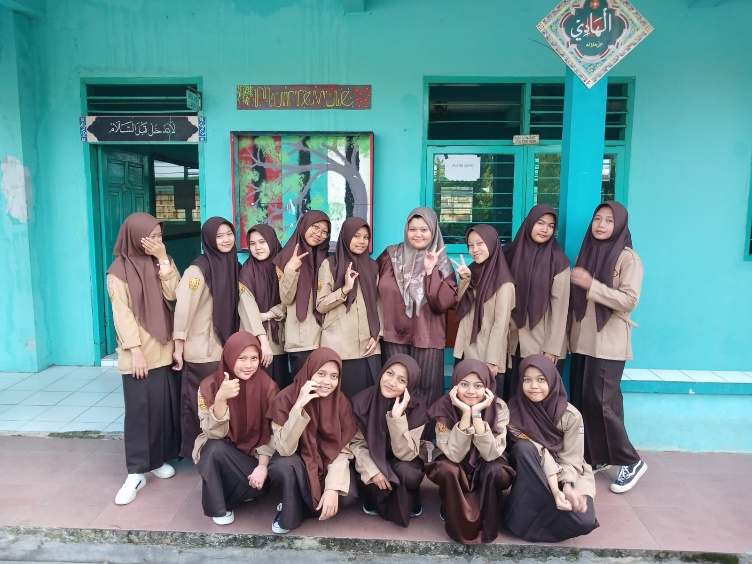 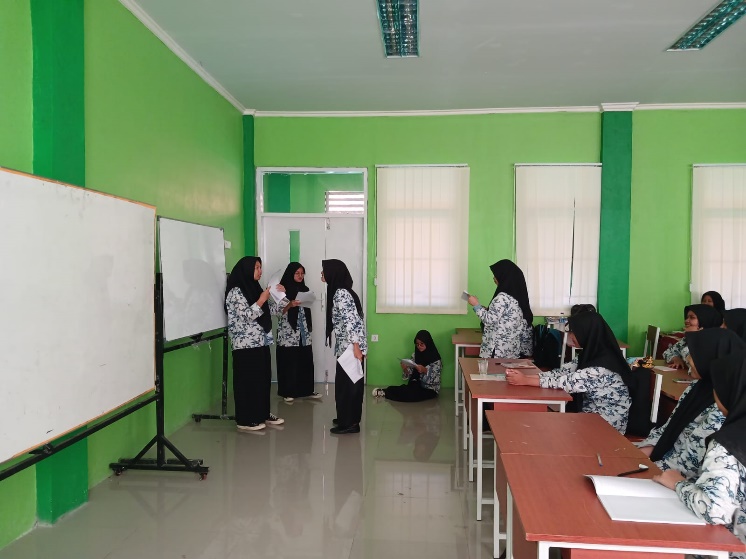 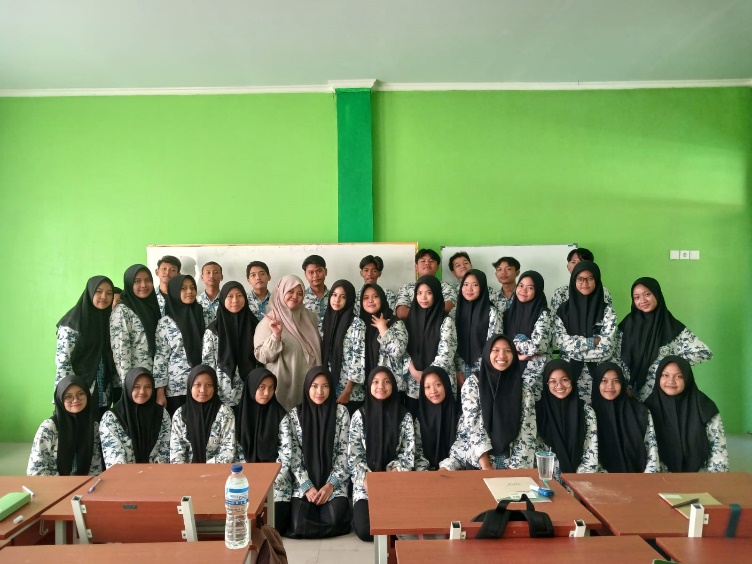 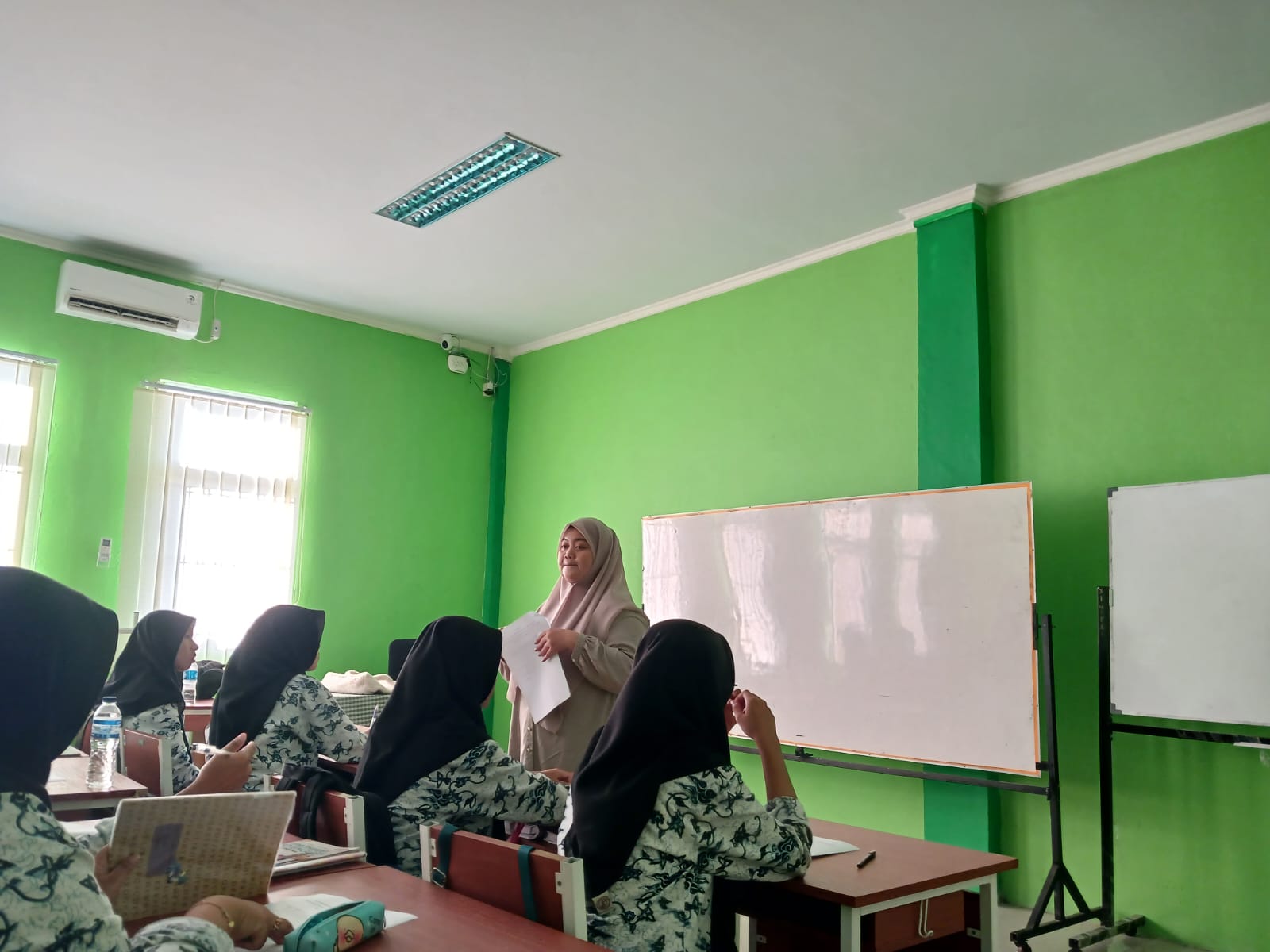 No.PernyataanSSSRGTSSTSGuru BK mempersiapkan kegiatan layanan bimbingan kelompok.Guru BK tidak mempersiapkan kegiatan layanan bimbingan kelompok.Guru BK menampilkan perananya sebagai pemimpin dalam mengarahkan kegiatan layanan bimbingan kelompok.Guru BK tidak menampilkan perananya sebagai pemimpin dalam mengarahkan kegiatan layanan bimbingan kelompok.Saya memahami arahan dan penjelasan dari guru BK mengenai kegiatan bimbingan kelompok.Saya tidak memahami arahan dan penjelasan dari guru BK mengenai kegiatan bimbingan kelompok.Saya antusias akan kegiatan layanan bimbingan kelompok.Saya tidak antusias akan kegiatan layanan bimbingan kelompok.Saya terlihat senang mengikuti kagiatan layanan bimbingan kelompok.Saya tidak mempersiapkan pertanyaan yang akan diajukkan sebelum kegiatan bimbingan kelompok.Saya aktif bertanya dan memberikan pendapat dalam kegiatan bimbingan kelompok.Saya tidak aktif bertanya dan memberikan pendapat dalam kegiatan bimbingan kelompok.Saya banyak bertanya dalam kegiatan layanan bimbingan kelompok.Saya tidak banyak bertanya dalam kegiatan layanan bimbingan kelompok.Saya memahami materi diskusi bimbingan kelompok.Saya tidak memahami materi diskusi bimbingan kelompok.Saya mudah memahami langkah layanan bimbingan kelompok yang diberikan oleh Guru BK. Saya tidak mudah memahami layanan bimbingan kelompok yang diberikan oleh Guru BK.Guru BK menggunakan Teknik Sosiodrama dalam memberikan layanan bimbingan kelompok.Guru BK tidak menggunakan Teknik Sosiodrama dalam memberikan layanan bimbingan kelompok.Tidak terdapat hambatan dalam pelaksanaan bimbingan kelompok.Terdapat hambatan dalam pelaksanaan bimbingan kelompok.Terdapat hasil dan tindak lanjut dalam setiap pelaksanaan bimbingan kelompok.Tidak ada hasil dan tindak lanjut dalam setiap pelaksanaan bimbingan kelompok.Saya tidak merasa kesulitan berkomunikasi jika tidak ada smartphone.Saya tidak merasa kekurangan informasi dalam berkegiatan jika tidak ada smartphone.Saya merasa kesulitan berkomunikasi jika tidak ada smartphone.Saya kekurangan informasi dalam berkegiatan jika tidak ada smartphone.Saya tidak mengecek smartphone setiap saat.Saya jarang up date status di media dengan smartphone.Saya up to date status di media setiap saat dengan smartphone.Saya tidak pernah melewatkan kegiatan yang sudah direncanakan.Saya sering membantu orang tua jika sedang dirumah.Saya sering melewatkan kegiatan yang sudah direncanakan karena asyik bermain smartphone.Saya jarang membantu orang tua jika sedang dirumah karena sibuk dengan bermain smartphone.Konsentrasi saya tidak terganggu saat mengerjakan tugas menggunakan smartphone.Saya berhenti menggunakan smartphone saat sedang diajak berbicara.Konsentrasi saya terganggu saat mengerjakan tugas menggunakan smartphone.Saya merasa lebih senang bercerita dengan teman dibanding bercerita di media menggunakan smartphone.Saya tidak suka curhat di media menggunakan smartphone jika ada masalah.Saya lebih senang bercerita di media menggunakan smartphone disbanding bercerita dengan teman.Saya tidak menyukai jika membuka media sosial terlalu lama dengan smartphone.Saya tidak menyukai jika membawa smartphone kemana-mana.Saya merasa senang saat membuka media sosial hingga lupa waktu dengan smartphone.Saya mematikan smartphone saat tidur.Saya tidak membawa smartphone ke sekolah.Saya merasa terdorong untuk menggunakan smartphone setelah berhenti menggunakannya.Saya sulit berhenti jika sudah menggunakan smartphone,Saya menggunakan smartphone pada waktu tertentu saja.Saya menggunakan smartphone hanya seperlunya saja.Saya merasa lelah dan kurang tidur karena penggunaan smartphone yang berlebihan.Saya menggunakan smartphone lebih lama dari yang saya niatkan.DescriptivesDescriptivesDescriptivesDescriptivesDescriptivesDescriptivesDescriptivesKelasKelasKelasKelasStatisticStatisticStatisticStd. ErrorStd. ErrorPre test eksperimenPre test eksperimenMeanMean149.06149.06149.0613.37513.375Pre test eksperimenPre test eksperimen95% Confidence Interval for MeanLower Bound120.55120.55120.55Pre test eksperimenPre test eksperimen95% Confidence Interval for MeanUpper Bound177.57177.57177.57Pre test eksperimenPre test eksperimen5% Trimmed Mean5% Trimmed Mean151.74151.74151.74Pre test eksperimenPre test eksperimenMedianMedian149.50149.50149.50Pre test eksperimenPre test eksperimenVarianceVariance2862.3292862.3292862.329Pre test eksperimenPre test eksperimenStd. DeviationStd. Deviation53.50153.50153.501Pre test eksperimenPre test eksperimenMinimumMinimum464646Pre test eksperimenPre test eksperimenMaximumMaximum204204204Pre test eksperimenPre test eksperimenRangeRange158158158Pre test eksperimenPre test eksperimenInterquartile RangeInterquartile Range105105105Pre test eksperimenPre test eksperimenSkewnessSkewness-.595-.595-.595.564.564Pre test eksperimenPre test eksperimenKurtosisKurtosis-.854-.854-.8541.0911.091Post test eksperimenPost test eksperimenMeanMean96.2196.2196.215.5905.590Post test eksperimenPost test eksperimen95% Confidence Interval for MeanLower Bound84.1484.1484.14Post test eksperimenPost test eksperimen95% Confidence Interval for MeanUpper Bound108.29108.29108.29Post test eksperimenPost test eksperimen5% Trimmed Mean5% Trimmed Mean95.4095.4095.40Post test eksperimenPost test eksperimenMedianMedian93.0093.0093.00Post test eksperimenPost test eksperimenVarianceVariance437.412437.412437.412Post test eksperimenPost test eksperimenStd. DeviationStd. Deviation20.91420.91420.914Post test eksperimenPost test eksperimenMinimumMinimum757575Post test eksperimenPost test eksperimenMaximumMaximum132132132Post test eksperimenPost test eksperimenRangeRange575757Post test eksperimenPost test eksperimenInterquartile RangeInterquartile Range373737Post test eksperimenPost test eksperimenSkewnessSkewness.391.391.391.597.597Post test eksperimenPost test eksperimenKurtosisKurtosis-1.431-1.431-1.4311.1541.154Pre test kontrolPre test kontrolMeanMean155.00155.00155.0028.94528.945Pre test kontrolPre test kontrol95% Confidence Interval for MeanLower Bound92.9292.9292.92Pre test kontrolPre test kontrol95% Confidence Interval for MeanUpper Bound217.08217.08217.08Pre test kontrolPre test kontrol5% Trimmed Mean5% Trimmed Mean141.56141.56141.56Pre test kontrolPre test kontrolMedianMedian148.00148.00148.00Pre test kontrolPre test kontrolVarianceVariance12567.14312567.14312567.143Pre test kontrolPre test kontrolStd. DeviationStd. Deviation112.103112.103112.103Pre test kontrolPre test kontrolMinimumMinimum505050Pre test kontrolPre test kontrolMaximumMaximum502502502Pre test kontrolPre test kontrolRangeRange452452452Pre test kontrolPre test kontrolInterquartile RangeInterquartile Range129129129Pre test kontrolPre test kontrolSkewnessSkewness2.2402.2402.240.580.580Pre test kontrolPre test kontrolKurtosisKurtosis6.5836.5836.5831.1211.121Post test kontrolPost test kontrolMeanMean139.56139.56139.5612.15112.151Post test kontrolPost test kontrol95% Confidence Interval for MeanLower Bound113.66113.66113.66Post test kontrolPost test kontrol95% Confidence Interval for MeanUpper Bound165.46165.46165.46Post test kontrolPost test kontrol5% Trimmed Mean5% Trimmed Mean140.79140.79140.79Post test kontrolPost test kontrolMedianMedian149.50149.50149.50Post test kontrolPost test kontrolVarianceVariance2362.5292362.5292362.529Post test kontrolPost test kontrolStd. DeviationStd. Deviation48.60648.60648.606Post test kontrolPost test kontrolMinimumMinimum525252Post test kontrolPost test kontrolMaximumMaximum205205205Post test kontrolPost test kontrolRangeRange153153153Post test kontrolPost test kontrolInterquartile RangeInterquartile Range898989Post test kontrolPost test kontrolSkewnessSkewness-.671-.671-.671.564.564Post test kontrolPost test kontrolKurtosisKurtosis-.796-.796-.7961.0911.091Case Processing SummaryCase Processing SummaryCase Processing SummaryCase Processing SummaryCase Processing SummaryCase Processing SummaryCase Processing SummaryCase Processing SummaryKelasCasesCasesCasesCasesCasesCasesKelasValidValidMissingMissingTotalTotalKelasNPercentNPercentNPercentPengaruh BKP Sosiodrama pada perilaku adiktif smartphonePre test eksperimen16100.0%00.0%16100.0%Pengaruh BKP Sosiodrama pada perilaku adiktif smartphonePost test eksperimen14100.0%00.0%14100.0%Pengaruh BKP Sosiodrama pada perilaku adiktif smartphonePre test kontrol15100.0%00.0%15100.0%Pengaruh BKP Sosiodrama pada perilaku adiktif smartphonePost test kontrol16100.0%00.0%16100.0%Tests of NormalityTests of NormalityTests of NormalityTests of NormalityTests of NormalityTests of NormalityTests of NormalityTests of NormalityKelasKolmogorov-SmirnovaKolmogorov-SmirnovaKolmogorov-SmirnovaShapiro-WilkShapiro-WilkShapiro-WilkKelasStatisticdfSig.StatisticdfSig.Pre test eksperimen.20416.072.86916.026Post test eksperimen.25214.016.85614.027Pre test kontrol.26115.007.74815<,001Post test kontrol.18016.174.90116.083a. Lilliefors Significance Correctiona. Lilliefors Significance Correctiona. Lilliefors Significance Correctiona. Lilliefors Significance Correctiona. Lilliefors Significance Correctiona. Lilliefors Significance Correctiona. Lilliefors Significance Correctiona. Lilliefors Significance CorrectionCase Processing SummaryCase Processing SummaryCase Processing SummaryCase Processing SummaryCase Processing SummaryCase Processing SummaryCase Processing SummaryCase Processing SummaryKelasCasesCasesCasesCasesCasesCasesKelasValidValidMissingMissingTotalTotalKelasNPercentNPercentNPercentPre test eksperimen16100.0%00.0%16100.0%Post test eksperimen14100.0%00.0%14100.0%Pre test kontrol14100.0%00.0%14100.0%Post test kontrol16100.0%00.0%16100.0%DescriptivesDescriptivesDescriptivesDescriptivesDescriptivesDescriptivesKelasKelasKelasStatisticStd. ErrorPre test eksperimenMeanMean149.0613.375Pre test eksperimen95% Confidence Interval for MeanLower Bound120.55Pre test eksperimen95% Confidence Interval for MeanUpper Bound177.57Pre test eksperimen5% Trimmed Mean5% Trimmed Mean151.74Pre test eksperimenMedianMedian149.50Pre test eksperimenVarianceVariance2862.329Pre test eksperimenStd. DeviationStd. Deviation53.501Pre test eksperimenMinimumMinimum46Pre test eksperimenMaximumMaximum204Pre test eksperimenRangeRange158Pre test eksperimenInterquartile RangeInterquartile Range105Pre test eksperimenSkewnessSkewness-.595.564Pre test eksperimenKurtosisKurtosis-.8541.091Post test eksperimenMeanMean96.215.590Post test eksperimen95% Confidence Interval for MeanLower Bound84.14Post test eksperimen95% Confidence Interval for MeanUpper Bound108.29Post test eksperimen5% Trimmed Mean5% Trimmed Mean95.40Post test eksperimenMedianMedian93.00Post test eksperimenVarianceVariance437.412Post test eksperimenStd. DeviationStd. Deviation20.914Post test eksperimenMinimumMinimum75Post test eksperimenMaximumMaximum132Post test eksperimenRangeRange57Post test eksperimenInterquartile RangeInterquartile Range37Post test eksperimenSkewnessSkewness.391.597Post test eksperimenKurtosisKurtosis-1.4311.154Pre test kontrolMeanMean130.2116.058Pre test kontrol95% Confidence Interval for MeanLower Bound95.52Pre test kontrol95% Confidence Interval for MeanUpper Bound164.91Pre test kontrol5% Trimmed Mean5% Trimmed Mean130.52Pre test kontrolMedianMedian139.50Pre test kontrolVarianceVariance3610.027Pre test kontrolStd. DeviationStd. Deviation60.084Pre test kontrolMinimumMinimum50Pre test kontrolMaximumMaximum205Pre test kontrolRangeRange155Pre test kontrolInterquartile RangeInterquartile Range129Pre test kontrolSkewnessSkewness.088.597Pre test kontrolKurtosisKurtosis-1.7451.154Post test kontrolMeanMean139.5612.151Post test kontrol95% Confidence Interval for MeanLower Bound113.66Post test kontrol95% Confidence Interval for MeanUpper Bound165.46Post test kontrol5% Trimmed Mean5% Trimmed Mean140.79Post test kontrolMedianMedian149.50Post test kontrolVarianceVariance2362.529Post test kontrolStd. DeviationStd. Deviation48.606Post test kontrolMinimumMinimum52Post test kontrolMaximumMaximum205Post test kontrolRangeRange153Post test kontrolInterquartile RangeInterquartile Range89Post test kontrolSkewnessSkewness-.671.564Post test kontrolKurtosisKurtosis-.7961.091Tests of NormalityTests of NormalityTests of NormalityTests of NormalityTests of NormalityTests of NormalityTests of NormalityTests of NormalityKelasKolmogorov-SmirnovaKolmogorov-SmirnovaKolmogorov-SmirnovaShapiro-WilkShapiro-WilkShapiro-WilkKelasStatisticdfSig.StatisticdfSig.Pre test eksperimen.20416.072.86916.026Post test eksperimen.25214.016.85614.027Pre test kontrol.24114.027.85714.028Post test control.18016.174.90116.083a. Lilliefors Significance Correctiona. Lilliefors Significance Correctiona. Lilliefors Significance Correctiona. Lilliefors Significance Correctiona. Lilliefors Significance Correctiona. Lilliefors Significance Correctiona. Lilliefors Significance Correctiona. Lilliefors Significance CorrectionCase Processing SummaryCase Processing SummaryCase Processing SummaryCase Processing SummaryCase Processing SummaryCase Processing SummaryCase Processing SummaryCasesCasesCasesCasesCasesCasesIncludedIncludedExcludedExcludedTotalTotalNPercentNPercentNPercentADIKTIF SMARTPHONE  * BKP SOSIODRAMA16100.0%00.0%16100.0%ReportReportReportReportADIKTIF SMARTPHONEADIKTIF SMARTPHONEADIKTIF SMARTPHONEADIKTIF SMARTPHONEBKP SOSIODRAMAMeanNStd. Deviation3433.001.3618.502.7073729.001.3919.001.4126.001.4228.00310.0004323.0035.2924425.5022.1214629.5026.364Total25.44166.218ANOVA TableANOVA TableANOVA TableANOVA TableANOVA TableANOVA TableANOVA TableANOVA TableSum of SquaresDfMean SquareFSig.ADIKTIF SMARTPHONE * BKP SOSIODRAMABetween Groups(Combined)278.438834.805.808.617ADIKTIF SMARTPHONE * BKP SOSIODRAMABetween GroupsLinearity11.962111.962.278.614ADIKTIF SMARTPHONE * BKP SOSIODRAMABetween GroupsDeviation from Linearity266.476738.068.884.563ADIKTIF SMARTPHONE * BKP SOSIODRAMAWithin GroupsWithin Groups301.500743.071ADIKTIF SMARTPHONE * BKP SOSIODRAMATotalTotal579.93815Measures of AssociationMeasures of AssociationMeasures of AssociationMeasures of AssociationMeasures of AssociationRR SquaredEtaEta SquaredADIKTIF SMARTPHONE * BKP SOSIODRAMA.144.021.693.480CorrelationsCorrelationsCorrelationsCorrelationsSOSIODRAMAADIKTIF SMARTPHONESOSIODRAMAPearson Correlation1.144SOSIODRAMASig. (2-tailed).596SOSIODRAMAN1616ADIKTIF SMARTPHONEPearson Correlation.1441ADIKTIF SMARTPHONESig. (2-tailed).596ADIKTIF SMARTPHONEN1616Variables Entered/RemovedaVariables Entered/RemovedaVariables Entered/RemovedaVariables Entered/RemovedaModelVariables EnteredVariables RemovedMethod1SOSIODRAMAb.Entera. Dependent Variable: ADIKTIF SMARTPHONEa. Dependent Variable: ADIKTIF SMARTPHONEa. Dependent Variable: ADIKTIF SMARTPHONEa. Dependent Variable: ADIKTIF SMARTPHONEAll requested variables entered.All requested variables entered.All requested variables entered.All requested variables entered.Model SummaryModel SummaryModel SummaryModel SummaryModel SummaryModelRR SquareAdjusted R SquareStd. Error of the Estimate1.144a.021-.0496.369a. Predictors: (Constant), SOSIODRAMAa. Predictors: (Constant), SOSIODRAMAa. Predictors: (Constant), SOSIODRAMAa. Predictors: (Constant), SOSIODRAMAa. Predictors: (Constant), SOSIODRAMAANOVAaANOVAaANOVAaANOVAaANOVAaANOVAaANOVAaModelModelSum of SquaresdfMean SquareFSig.1Regression11.962111.962.295.596b1Residual567.9761440.5701Total579.93815a. Dependent Variable: ADIKTIF SMARTPHONEa. Dependent Variable: ADIKTIF SMARTPHONEa. Dependent Variable: ADIKTIF SMARTPHONEa. Dependent Variable: ADIKTIF SMARTPHONEa. Dependent Variable: ADIKTIF SMARTPHONEa. Dependent Variable: ADIKTIF SMARTPHONEa. Dependent Variable: ADIKTIF SMARTPHONEb. Predictors: (Constant), SOSIODRAMAb. Predictors: (Constant), SOSIODRAMAb. Predictors: (Constant), SOSIODRAMAb. Predictors: (Constant), SOSIODRAMAb. Predictors: (Constant), SOSIODRAMAb. Predictors: (Constant), SOSIODRAMAb. Predictors: (Constant), SOSIODRAMACoefficientsaCoefficientsaCoefficientsaCoefficientsaCoefficientsaCoefficientsaCoefficientsaModelModelUnstandardized CoefficientsUnstandardized CoefficientsStandardized CoefficientstSig.ModelModelBStd. ErrorBetatSig.1(Constant)15.42418.510.833.4191SOSIODRAMA.243.448.144.543.596a. Dependent Variable: ADIKTIF SMARTPHONEa. Dependent Variable: ADIKTIF SMARTPHONEa. Dependent Variable: ADIKTIF SMARTPHONEa. Dependent Variable: ADIKTIF SMARTPHONEa. Dependent Variable: ADIKTIF SMARTPHONEa. Dependent Variable: ADIKTIF SMARTPHONEa. Dependent Variable: ADIKTIF SMARTPHONEAKomponen LayananBimbingan Kelompok SosiodramaBBidang LayananSosialCTopik / Tema LayananPengertian SmartphoneDFungsi LayananPemahaman dan pencegahanETujuan UmumSetelah mengamati PPT dan gambar peserta didik dapat merumuskan cara untuk mencegah penggunaan android yang tidak tepatFTujuan KhususPeserta didik dapat menganalisis dampak positif dan negatif penggunaan HandphonePeserta didik dapat mengklasifikasikan bentuk- bentuk penyalah gunaan handphonePeserta didik dapat menerapkan langkah-langkah pencegahan ketergantungan handphone dalam kehidupan sehari-hariGSasaran LayananKelas XIHMateri LayananPengertian handphoneMemahami fungsi handphoneDampak positif dan negatif dari handphoneMengatasi dampak negatif handphoneMempraktekan langkah-langkah pencegahan ketergantungan handphoneIWaktu1 x 60 Menit (1xpertemuan)JSumberTriyono, Mastur, 2014, Materi Layanan Klasikal Bimbingan dan Konseling Bidang sosial, Yogyakarta, ParamitraKMetode/TeknikProblem Based LearningLMedia / AlatLaptop, PPT, gambar dampak handphoneMPelaksanaanMTahapUraian KegiatanM1. Tahap Awal / PedahuluanFase I : ReflektionMembuka dengan salam dan berdoaGuru BK memberikan penjelasan tentang topik yang akan dibahasMenyampaikan tujuan dan aturan pelaksanaan layananGuru BK menanyakan kesiapan peserta didik melaksanakan kegiatan, dan memulai ke tahap intiTahap Intia. Kegiatan peserta didikFase 2: Research (Orientasi peserta didik kepada masalah)Guru BK menampilkan ppt dan media gambarGuru BK mengajak curah pendapat dampak hanphoneGuru BK membagi kelas menjadi beberapa kelompok, 1 kelompok 5- 6 orangPernyataan/ identifikasi masalah (problem statement) Peserta didik secara berkelompok menganalisis dampak positif dan negatif penggunaan hanphone berdasarkan dari penayangan ppt dan gambar sebelumnya.Peserta didik masing-masing kelompok berdiskusi, mencari informasi dari berbagai sumber untuk mengklasifikasikan bentuk-bentuk dampak penggunaan hanphone, merumuskan munculnya dampak positif dan negatif penggunaan handphon dari berbagai sumberSetiap kelompok mempresetasikan tugasnya kemudian kelompok lain menanggapinya, dan seterusnya bergantian sampai selesai.b. Kegiatan guru Bk/KonselorGuru BK menampilkan ppt dan gambar tentang dampak penggunaan hanphoneMeminta siswa untuk memperhatikan tayangan ppt dan gambar dampak penggunaan handphoneMengajak peserta didik untuk brainstorming/curah pendapatMemberi tugas peserta didik untuk berdiskusiMenjelaskan cara mengerjakan tugasMengevaluasi hasil diskusi peserta didikMembuat catatan-catatan observasi selama proses layanan3. Tahap PenutupGuru BK mengajak peserta didik membuat kesimpulan yang terkait dengan materi layananGuru memberikan penugasan mandiri melalui LKPDGuru BK mengajak peserta didik untuk agar dapat menghadirkan Tuhan dalam hidupnyaGuru BK mengakhiri kegiatan dengan berdoa dan salamMEvaluasi1. Evaluasi ProsesGuru BK atau konselor melakukan evaluasi dengan memperhatikan proses yang terjadi :Mengamati jalannya diskusi kelompokMelakukan Refleksi hasil, setiap peserta didik menuliskan di kertas yang sudah disiapkan.Sikap atau atusias peserta didik dalam mengikuti kegiatanCara peserta didik dalam menyampaikan pendapat atau bertanyaCara peserta didik memberikan penjelasan dari pertanyaan guru BK2. Evaluasi HasilEvaluasi setelah mengikuti kegiatan klasikal, antara lain :Merasakan suasana pertemuan : menyenangkan/kurang menyenangkan/tidak menyenangkan.Topik yang dibahas : sangat penting/kurang penting/tidak pentingCara Guru Bimbingan dan Konseling atau konselor menyampaikan : mudah dipahami/tidak mudah/sulit dipahamiKegiatan yang diikuti : menarik/kurang menarik/tidak menarik untuk diikutiAKomponen LayananBimbingan Kelompok SosiodramaBBidang LayananSosialCTopik / Tema LayananDampak SmartphoneDFungsi LayananPemahaman dan pencegahanETujuan UmumSetelah mengamati PPT dan gambar peserta didik dapat merumuskan cara untuk mencegah penggunaan android yang tidak tepatFTujuan KhususPeserta didik dapat menganalisis dampak positif dan negatif penggunaan Handphone Peserta didik dapat mengklasifikasikan bentuk- bentuk penyalah gunaan handphone Peserta didik dapat menerapkan langkah-langkah pencegahan ketergantungan handphone dalam kehidupan sehari-hari GSasaran LayananKelas XIHMateri LayananPengertian handphoneMemahami fungsi handphoneDampak positif dan negatif dari handphoneMengatasi dampak negatif handphoneMempraktekan langkah-langkah pencegahan ketergantungan handphoneIWaktu1 x 60 Menit (1xpertemuan)JSumberSlamet, dkk 2016, Materi Layanan Klasikal Bimbingan dan Konseling untuk SMP-MTs kelas 8, Yogyakarta, Paramitra PublishingKMetode/TeknikProblem Based LearningLMedia / AlatLaptop, PPT, gambar dampak handphoneMPelaksanaanMTahapUraian KegiatanM1. Tahap Awal / PedahuluanFase I : ReflektionMembuka dengan salam dan berdoaGuru BK memberikan penjelasan tentang topik yang akan dibahasMenyampaikan tujuan dan aturan pelaksanaan layananGuru BK menanyakan kesiapan peserta didik melaksanakan kegiatan, dan memulai ke tahap intiTahap Intia. Kegiatan peserta didikFase 2: Research (Orientasi peserta didik kepada masalah)Guru BK menampilkan ppt dan media gambarGuru BK mengajak curah pendapat dampak hanphoneGuru BK membagi kelas menjadi beberapa kelompok, 1 kelompok 5- 6 orangPernyataan/ identifikasi masalah (problem statement) Peserta didik secara berkelompok menganalisis dampak positif dan negatif penggunaan hanphone berdasarkan dari penayangan ppt dan gambar sebelumnya.Peserta didik masing-masing kelompok berdiskusi, mencari informasi dari berbagai sumber untuk mengklasifikasikan bentuk-bentuk dampak penggunaan hanphone, merumuskan munculnya dampak positif dan negatif penggunaan handphon dari berbagai sumberSetiap kelompok mempresetasikan tugasnya kemudian kelompok lain menanggapinya, dan seterusnya bergantian sampai selesai.b. Kegiatan guru Bk/KonselorGuru BK menampilkan ppt dan gambar tentang dampak penggunaan hanphoneMeminta siswa untuk memperhatikan tayangan ppt dan gambar dampak penggunaan handphoneMengajak peserta didik untuk brainstorming/curah pendapatMemberi tugas peserta didik untuk berdiskusiMenjelaskan cara mengerjakan tugasMengevaluasi hasil diskusi peserta didikMembuat catatan-catatan observasi selama proses layanan3. Tahap PenutupGuru BK mengajak peserta didik membuat kesimpulan yang terkait dengan materi layananGuru memberikan penugasan mandiri melalui LKPDGuru BK mengajak peserta didik untuk agar dapat menghadirkan Tuhan dalam hidupnyaGuru BK mengakhiri kegiatan dengan berdoa dan salamMEvaluasi1. Evaluasi ProsesGuru BK atau konselor melakukan evaluasi dengan memperhatikan proses yang terjadi :Mengamati jalannya diskusi kelompokMelakukan Refleksi hasil, setiap peserta didik menuliskan di kertas yang sudah disiapkan.Sikap atau atusias peserta didik dalam mengikuti kegiatanCara peserta didik dalam menyampaikan pendapat atau bertanyaCara peserta didik memberikan penjelasan dari pertanyaan guru BK2. Evaluasi HasilEvaluasi setelah mengikuti kegiatan klasikal, antara lain :Merasakan suasana pertemuan : menyenangkan/kurang menyenangkan/tidak menyenangkan.Topik yang dibahas : sangat penting/kurang penting/tidak pentingCara Guru Bimbingan dan Konseling atau konselor menyampaikan : mudah dipahami/tidak mudah/sulit dipahamiKegiatan yang diikuti : menarik/kurang menarik/tidak menarik untuk diikutiAKomponen LayananBimbingan Kelompok SosiodramaBBidang LayananSosialCTopik / Tema LayananPencegahan dampak negatif smartphoneDFungsi LayananPemahaman dan pencegahanETujuan UmumSetelah mengamati PPT dan gambar peserta didik dapat merumuskan cara untuk mencegah penggunaan android yang tidak tepatFTujuan KhususPeserta didik dapat menganalisis dampak positif dan negatif penggunaan HandphonePeserta didik dapat mengklasifikasikan bentuk- bentuk penyalah gunaan handphonePeserta didik dapat menerapkan langkah-langkah pencegahan ketergantungan handphone dalam kehidupan sehari-hariGSasaran LayananKelas XIHMateri LayananPengertian handphoneMemahami fungsi handphoneDampak positif dan negatif dari handphoneMengatasi dampak negatif handphoneMempraktekan langkah-langkah pencegahan ketergantungan handphoneIWaktu1 x 60 Menit (1xpertemuan)JSumberEva, Suwarjo.2011.Permainan (games) dalam Bimbingan dan Konseling.Yogyakarta: ParamitraKMetode/TeknikProblem Based LearningLMedia / AlatLaptop, PPT, gambar dampak handphoneMPelaksanaanMTahapUraian KegiatanM1. Tahap Awal / PedahuluanFase I : ReflektionMembuka dengan salam dan berdoaGuru BK memberikan penjelasan tentang topik yang akan dibahasMenyampaikan tujuan dan aturan pelaksanaan layananGuru BK menanyakan kesiapan peserta didik melaksanakan kegiatan, dan memulai ke tahap intiMTahap Intia. Kegiatan peserta didikFase 2: Research (Orientasi peserta didik kepada masalah)Guru BK menampilkan ppt dan media gambarGuru BK mengajak curah pendapat dampak hanphoneGuru BK membagi kelas menjadi beberapa kelompok, 1 kelompok 5- 6 orangPernyataan/ identifikasi masalah (problem statement) Peserta didik secara berkelompok menganalisis dampak positif dan negatif penggunaan hanphone berdasarkan dari penayangan ppt dan gambar sebelumnya.Peserta didik masing-masing kelompok berdiskusi, mencari informasi dari berbagai sumber untuk mengklasifikasikan bentuk-bentuk dampak penggunaan hanphone, merumuskan munculnya dampak positif dan negatif penggunaan handphon dari berbagai sumberSetiap kelompok mempresetasikan tugasnya kemudian kelompok lain menanggapinya, dan seterusnya bergantian sampai selesai.Mb. Kegiatan guru Bk/KonselorGuru BK menampilkan ppt dan gambar tentang dampak penggunaan hanphoneMeminta siswa untuk memperhatikan tayangan ppt dan gambar dampak penggunaan handphoneMengajak peserta didik untuk brainstorming/curah pendapatMemberi tugas peserta didik untuk berdiskusiMenjelaskan cara mengerjakan tugasMengevaluasi hasil diskusi peserta didikMembuat catatan-catatan observasi selama proses layananM3. Tahap PenutupGuru BK mengajak peserta didik membuat kesimpulan yang terkait dengan materi layananGuru memberikan penugasan mandiri melalui LKPDGuru BK mengajak peserta didik untuk agar dapat menghadirkan Tuhan dalam hidupnyaGuru BK mengakhiri kegiatan dengan berdoa dan salamMEvaluasiM1. Evaluasi ProsesGuru BK atau konselor melakukan evaluasi dengan memperhatikan proses yang terjadi :Mengamati jalannya diskusi kelompokMelakukan Refleksi hasil, setiap peserta didik menuliskan di kertas yang sudah disiapkan.Sikap atau atusias peserta didik dalam mengikuti kegiatanCara peserta didik dalam menyampaikan pendapat atau bertanyaCara peserta didik memberikan penjelasan dari pertanyaan guru BKM2. Evaluasi HasilEvaluasi setelah mengikuti kegiatan klasikal, antara lain :Merasakan suasana pertemuan : menyenangkan/kurang menyenangkan/tidak menyenangkan.Topik yang dibahas : sangat penting/kurang penting/tidak pentingCara Guru Bimbingan dan Konseling atau konselor menyampaikan : mudah dipahami/tidak mudah/sulit dipahamiKegiatan yang diikuti : menarik/kurang menarik/tidak menarik untuk diikuti